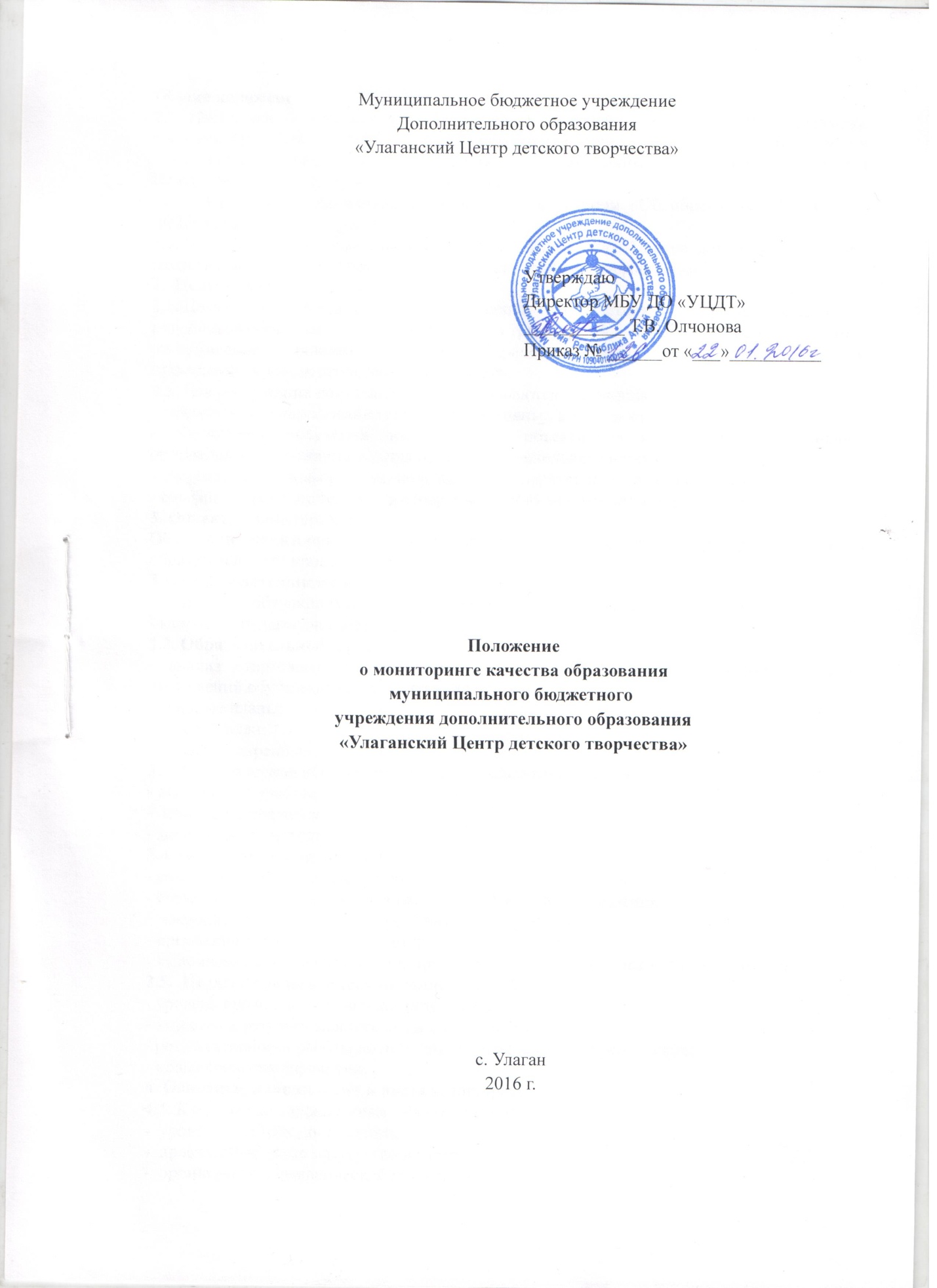 Общие положения1.1.  Настоящее положение представляет собой нормативный документ, регламентирующий процедуру и формы проведения мониторинга качества образования в муниципальном бюджетном учреждении дополнительного образования «Улаганском Центре детского творчества» (МБУ ДО «УЦДТ»).Положение разработано в соответствии с Законом «Об образовании Российской Федерации».1.2. Мониторинг образовательного процесса «Улаганского Центра детского творчества» представляет собой систему сбора, обработки, хранения информации.2.  Цель и задачи мониторинга2.1. Целями мониторинга являются: оценка соответствия имеющихся условий и результатов образовательной деятельности требованиям образовательных программ, отслеживание динамики качества предоставляемых образовательных услуг, эффективности педагогической деятельности.2.2. Для достижения поставленных целей решаются следующие задачи:- разработка и использование единых нормативных и методических материалов;- обеспечение получения достоверной и объективной информации об условиях, организации, содержании и результатах образовательного процесса;- систематизация информации, повышение ее оперативности и доступности;- совершенствование технологии информационно-аналитической деятельности;3. Объекты мониторингаОбъектами мониторинга являются образовательные результаты, ресурсы и условия образовательного процесса.3.1. Образовательная среда:- контингент обучающихся / воспитанников, его дифференциация (по возрасту и полу);- кадровое (педагогическое) обеспечение;3.2. Образовательный процесс:- анализ стартового, промежуточного и итогового контроля за уровнем учебных достижений обучающихся / воспитанников;- учебные планы;- годовой план;- работа с одаренными детьми.3.3. Методическое обеспечение образовательного процесса:- выполнение учебных программ;-  итоговая аттестация;- материалы по методической работе.3.4. Воспитательная система:- сведения о работе объединений;- сведения о детских общественных организациях и объединениях;-  сведения об участии в конкурсах различного уровня;- организация работы объединений;- выполнение санитарных норм и правил организации образовательного процесса.3.5.  Педагог / педагогический коллектив:- уровень профессиональной компетентности;- качество и результативность педагогической работы;- результативность работы по аттестации педагогических работников;- повышение квалификации.4. Основные направления и виды мониторинга4.1. К основным направлениям мониторинга относятся:-  уровень учебных достижений;-  профессиональное мастерство педагогов;-  организация управленческой деятельности;4.2. Мониторинг качества образования, организуемый по выбранным направлениям, использует различные виды измерений: педагогические, дидактические, статистические и др.4.3. Мониторинг может осуществляться как по отдельным видам, так и в комплексе в зависимости от его целей и организационных возможностей.4.4. На основании мониторинга фиксируется состояние качества системы образования МБУ ДО «УЦДТ», прогнозируется ее развитие.5. Информационная база мониторинга5.1. Реализация мониторинга предполагает организацию постоянного слежения и накопления данных на основе:- отчетности, утвержденной нормативными актами федерального, регионального и локального уровней;- документов и материалов, полученных в ходе:- лицензирования «УЦДТ»;-  итоговой аттестации выпускников;-  повышения квалификации и аттестации педагогических и руководящих кадров;-  результатов обследований, предусмотренных программой развития и годовым планом работы.5.2. Для пополнения информационного фонда осуществляется заблаговременное предупреждение всех участников обследований, определяются сроки, формы сбора и представления материалов.5.3. Получаемая в процессе мониторинга информация должна отвечать следующим требованиям:-  объективность – должна отражать реальное состояние дел;-  точность – иметь минимальные погрешности измерений;-  полнота – источники должны быть оптимальными;-  достаточность – объем информации должен позволить принять обоснованное решение;-  систематизированность – иметь четкую структуру сбора, пополнения, отчетности и хранения;-  оперативность – информация должна быть своевременной;-  доступность – информация должна быть представлена в форме, позволяющей видеть реальные проблемы, требующие решения;-  открытость – каждый субъект мониторинга может увидеть свой результат.6. Организация и управление мониторингом6.1. Руководство мониторингом качества образования «УЦДТ» находится в компетенции заместителя директора по учебно-воспитательной работе и информационно-методического отдела, который:-  организует разработку нормативных и методических материалов;-  определяет объем и структуру информационных потоков и организует их;-  планирует и организует комплексные мониторинговые исследования;-  организует методическое обеспечение мониторинговых исследований;-  организует распространение информации о результатах мониторинга;- координирует деятельность субъектов, занимающихся мониторинговыми исследованиями.6.2. Периодичность, показатели, формы сбора и представления информации определяются заместителем директора по УВР и методистами.Лица, осуществляющие мониторинг, несут персональную ответственность за достоверность и объективность представляемой информации, обработку данных мониторинга, их анализ и использование, распространение результатов.С учетом изменений, происходящих в образовании, возможны изменения в системе показателей мониторинга, совершенствованию методов и направлений исследований.6.3. По результатам мониторинга готовятся аналитические материалы (отчеты, служебные записки, аналитические справки и т. д.), в формах, соответствующих целям и задачам конкретных исследований.6.4. Контроль за проведением мониторинга осуществляет директор МБУ ДО «УЦДТ».